ГОЛОС ПРОФСОЮЗА УСЛЫШАН – 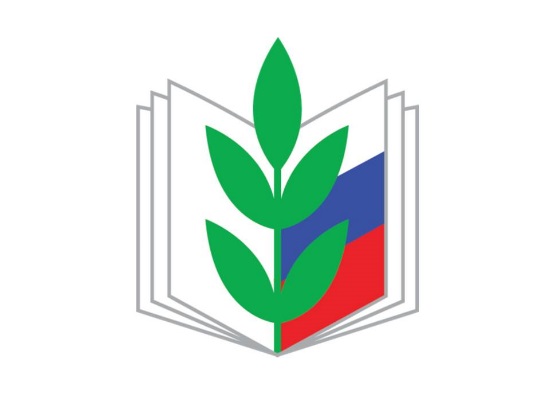 ДЕНЬГИ ВЫДЕЛЕНЫна повышение заработной платы педагогамнаправлено 430 млн. рублейГубернатором Алтайского края А.Б. Карлиным внесен на рассмотрение краевого Законодательного Собрания проект закона об изменениях в региональный бюджет этого года, предполагающий выделение дополнительных 349 млн. рублей на повышение заработной платы школьных учителей и 81 млн. рублей на повышение зарплаты педагогам дошкольного образования.Напомним, что Алтайской краевой организацией Общероссийского Профсоюза образования проведен целый комплекс мероприятий, направленных на активизацию усилий всех органов по восстановлению уровня оплаты труда, существенного уменьшившегося с начала года, и снижению социальной напряжённости в коллективах:январь-февраль: профсоюзный мониторинг изменения заработной платы;февраль-март: активные выступления представителей Профсоюза(Абдуллаев Ю.Г., Лесовых Т.Н. и др.) на ТВ и в СМИ, работа с органами управления образованием и финансистами на местах;апрель: рассмотрение вопроса о снижении оплаты труда на совместном заседании президиума крайкома Профсоюза и Общероссийского Народного фронта, выдвижение требований к Администрации края;май: рабочая поездка председателя Общероссийского Профсоюза образования Г.И. Меркуловой в Алтайский край и встреча с руководством региона;встреча профсоюзных лидеров с Губернатором Алтайского края по вопросам финансового обеспечения увеличения контингента обучающихся и МРОТ;август-сентябрь: контроль исполнения поручений Губернатора по итогам встречи с профсоюзными лидерами по увеличению стимулирующего фонда;октябрь: выступления профсоюзной стороны в СМИ и на краевой трёхсторонней комиссии в рамках Всемирного дня действий профсоюзов «За достойный труд!»БЛАГОДАРИМ ВСЕХ ЧЛЕНОВ ПРОФСОЮЗА И СОЦИАЛЬНЫХ ПАРТНЁРОВ ЗА ПОДДЕРЖКУ И ПОНИМАНИЕ! ВМЕСТЕ МЫ МОЖЕМ МНОГОЕ!